                 ATHLETICS YUKON 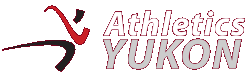 BOARD OF DIRECTORS MEETING                     April 4, 2017 – Sport YukonMINUTESPresent: Don White; Kristen Johnston; Bonnie Love; Amelia Fraser; Lauren Whyte; Ben Yu-Schott; Liz SuttonRegrets: N/A1.  Call to order: 7:40 pm2.  Additions to the agenda: 7.2 Request for Sanctioning3.  Approval of the agenda: approved. 4.  Review of March 2017 meeting minutes 5. Correspondence: done. 6.  OLD BUSINESS	Lotteries Applications: Bonnie leaves for NZ on April 15 for five weeks so we need coverage. Bonnie asks for applicants’ airline ticket (to make sure that they have spent enough on the flight to make the application worth it), creates a spreadsheet with names and address, makes sure they are AY members through Trackie, and then completes the Lotteries application and submits it. The application must be submitted 14 days before the date of travel. Lauren to take over while Bonnie is gone (as well as paying any urgent invoices). Funding Applications: Trevor wants us to put in a YRAC and YS4L application for 2017. Bonnie and Don are working on this, but are planning to make the application minimal. Application request will be around $15,000.00 and the focus of the application will be coaches’ travel and training expenses. We will pay Lisa for expenses incurred now and we will recoup the money when the application is granted. The applications are due mid-April. AY Timelines: Lauren to write sponsorship requests to Coast, Ben to write request to Yukon Electric for Haeckel Hill. New AY website: Amelia and Liz are meeting with Tanya and Karl tomorrow to get the calendar of events set up. The domain name problem has been resolved. Hopefully the website can go live soon. Flagging: Don spoke with a supply company in Prince George. The flagging tape is the most expensive option ($300.00), while flagging pins are cheaper (less than $200.00 for 1,000 pins). Don will order both the pins and the tape and will check into ordering pylons. Liz will send Don a new logo with the website on it for the pins and tape. Buffs: Decision to order buff with red background and white logo. Bonnie will order 200 again. Search for a new board member/President: table. Date for strategic meeting: table. Decision that Liz/Amelia could teach the rest of the board how to use the website. Regarding the policy work, Don will ask Nicole Hulstein whether she would do the work for a fee. Summer 2017 race assignments will take place next meeting (Ben = Haeckel, Don = Crocus). Law Day Run (May 5, 2017): Don will be here to mark the course for the Law Day Run and Marg will time it. Don will ask Tim whether ski patrol will be willing to help out with first aid. AY Credit Card: Bonnie went to bank to see if we could get an AY credit card but they can only issue under personal names due to need for credit rating (take off agenda). AY Jackets for new board members and coaches: Kristen already ordered new jackets (take off agenda). 7. NEW BUSINESSCurrent Events: Run for Mom Clinics (Tuesdays, 6:00 – 7:00): have started, around 40 people turned out tonight. There wasn’t a lot of advertising for it. Request for Sanctioning: discussion regarding the issues associated with this race (no aid stations, unsupported, road crossings, no map, unclear whether our insurance even covers 24-hour events). Decision that we cannot sanction the event based on the information we have received. Bonnie will contact our insurance company about whether it’s even a possibility and if we can’t insure, Amelia will respond to the application with our decision. Trail runs: Nancy has confirmed that she will be organizing the trail runs again this year. Don will send her an email to ask whether we can put the same locations as last year on the calendar of events.8. Next meeting date: May 2, 2017 at 7:00 pm9. Adjourn: 8:45 pm 